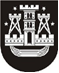 KLAIPĖDOS MIESTO SAVIVALDYBĖS TARYBASPRENDIMASDĖL KLAIPĖDOS MIESTO SAVIVALDYBĖS 2015 METŲ BIUDŽETO PATVIRTINIMO2015 m. vasario 19 d. Nr. T2-12KlaipėdaVadovaudamasi Lietuvos Respublikos biudžeto sandaros įstatymo 26 straipsnio 4 dalimi ir Lietuvos Respublikos 2015 metų valstybės biudžeto ir savivaldybių biudžetų finansinių rodiklių patvirtinimo įstatymu, Klaipėdos miesto savivaldybės taryba nusprendžia:1. Patvirtinti Klaipėdos miesto savivaldybės 2015 metų biudžetą – 128 149 919 eurų prognozuojamų pajamų, 129 315 002 eurus asignavimų (asignavimai viršija pajamas 1 165 083 eurais), iš jų – 37 687 692 eurus asignavimų iš specialios tikslinės dotacijos valstybinėms (valstybės perduotoms savivaldybėms) funkcijoms atlikti, mokinio krepšeliui finansuoti, savivaldybėms perduotoms įstaigoms išlaikyti, savivaldybių mokykloms (klasėms), turinčioms specialiųjų ugdymosi poreikio mokinių, finansuoti, pasaulinės didžiųjų burlaivių regatos renginių organizavimo išlaidoms iš dalies padengti (1 ir 2 priedai). 2. Patvirtinti savivaldybės biudžeto asignavimus išlaidoms – 115 364 855 eurus, iš jų darbo užmokesčiui – 50 177 508 eurus, ir turtui įsigyti – 13 950 147 eurus.3. Patvirtinti Klaipėdos miesto savivaldybės 2015 m. biudžeto asignavimus investicijų projektams finansuoti pagal programas iš paskolų lėšų – 1 165 083 eurus (3 priedas).4. Patvirtinti 2015 metų biudžetinių įstaigų pajamų įmokas į savivaldybės biudžetą pagal asignavimų valdytojus – 6 142 287 eurus, iš jų: 4 678 402 eurų įmokas už išlaikymą švietimo, socialinės apsaugos ir kitose įstaigose, 1 387 281 euro pajamas už prekes ir paslaugas, 76 604 eurų pajamas už patalpų nuomą (4 priedas).5. Patvirtinti 2015 m. sausio 1 d. apyvartinių lėšų (biudžetinių įstaigų pajamų įmokų ir programų lėšų, kurių tikslinė paskirtis numatyta įstatyme, Lietuvos Respublikos Vyriausybės nutarime ar savivaldybės tarybos sprendime) likutį – 7 066 622 eurus (5 priedas).6. Pavesti savivaldybės biudžeto asignavimų valdytojams, sudarant ir tvirtinant 2015 metų išlaidų sąmatas, numatyti reikiamus asignavimus 2015 m. sausio 1 d. įsiskolinimams padengti ir iš sutaupytų asignavimų išlaidoms pirmiausia dengti įsiskolinimus.7. Nustatyti, kad:7.1. paskolų lėšos naudojamos tik investicijų projektams, finansuojamiems iš Europos Sąjungos ir kitos tarptautinės finansinės paramos, įgyvendinti;7.2. asignavimai iš specialių tikslinių dotacijų, išskyrus mokinio krepšeliui finansuoti, planuojami taip, kaip pervedamos iš valstybės biudžeto specialių tikslinių dotacijų sumos;7.3. asignavimų valdytojų prisiimti įsipareigojimai 2015 metams neturi viršyti patvirtintų biudžeto asignavimų.8. Įpareigoti asignavimų valdytojus ne vėliau kaip per 10 darbo dienų patvirtinti pavaldžių biudžetinių įstaigų vykdomas programas ir jų sąmatas. 9. Nustatyti, kad biudžetinės įstaigos savo vardu negali skolintis lėšų ir prisiimti jokių skolinių įsipareigojimų (įskaitant pagal kitus įsipareigojamuosius skolos dokumentus ir finansinės nuomos (lizingo) sutartis).10. Skelbti šį sprendimą Klaipėdos miesto savivaldybės interneto svetainėje. Savivaldybės meras Vytautas Grubliauskas